PŘÍRUČKA PRO ŽADATELE A PŘÍJEMCEPRIORITNÍ OSA 3, OBLAST INTERVENCE 3.4 SLUŽBY V OBLASTI BEZPEČNOSTI, PREVENCE A ŘEŠENÍ RIZIK18. kontinuální výzvadatum vyhlášení: 17. ledna 2013Příloha č. 19Postup pro vyplňování zjednodušené žádosti 
o platbu v IS Benefit7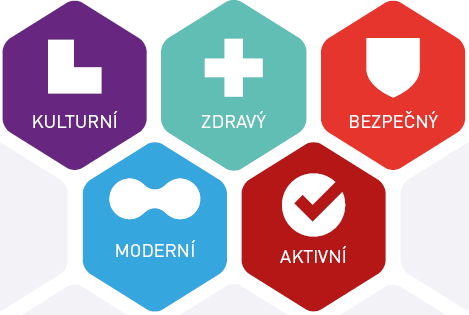 Platnost od 2. července 2014Zjednodušená žádost o platbu (ZŽoP) se předkládá po ukončení etapy projektu v případě, že již bylo vydáno Stanovení výdajů na financování akce OSS.Po přihlášení uživatele do aplikace Benefit7 se zobrazí nabídka „Konto žádostí“, kde je kompletní seznam všech příjemcem vytvořených projektových žádostí a projektových žádostí, ke kterým má příjemce přístup.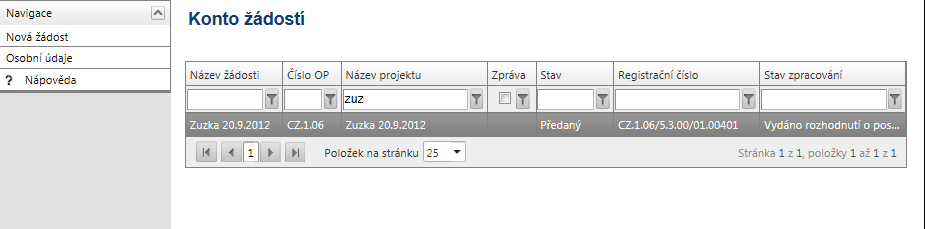 Pro tvorbu nové zjednodušené žádosti o platbu je nutné kliknout na příslušný projekt a dále na pole s názvem „Žádost o platbu“ v ovládacím panelu. 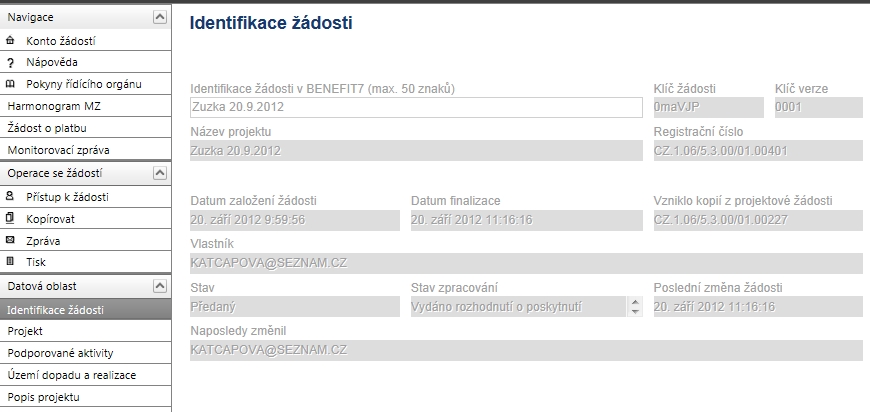 Klikněte na pole „Založit novou žádost o platbu“.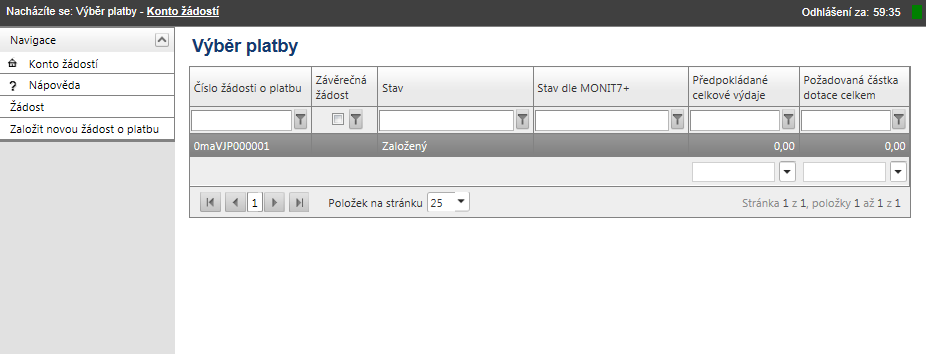 Pozn.: v případě, že se jedná o první ZŽoP, klikněte na tlačítko „Založit novou žádost 
o platbu“. Žádost je možné nechat rozpracovanou a vrátit se k ní později. K aktivaci tlačítek pro načítání z MONIT7+ je nutné záznam uložit.Po kliknutí na tlačítko „Načíst data z Monit7+“ se objeví potvrzující tabulka a automaticky se vyplní část „Informace o projektu“ a „Informace o žádosti o platbu“. Žádost o platbu se automaticky přepne do stavu „Založený“ a automaticky se vygeneruje číslo žádosti 
o platbu.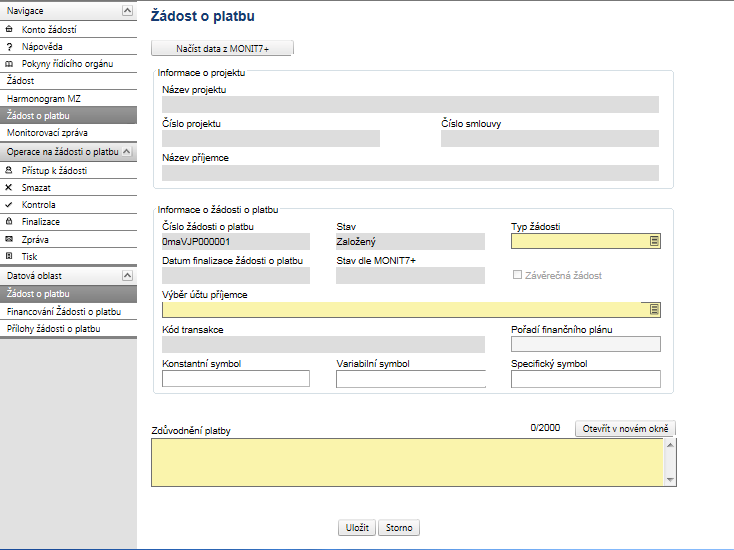 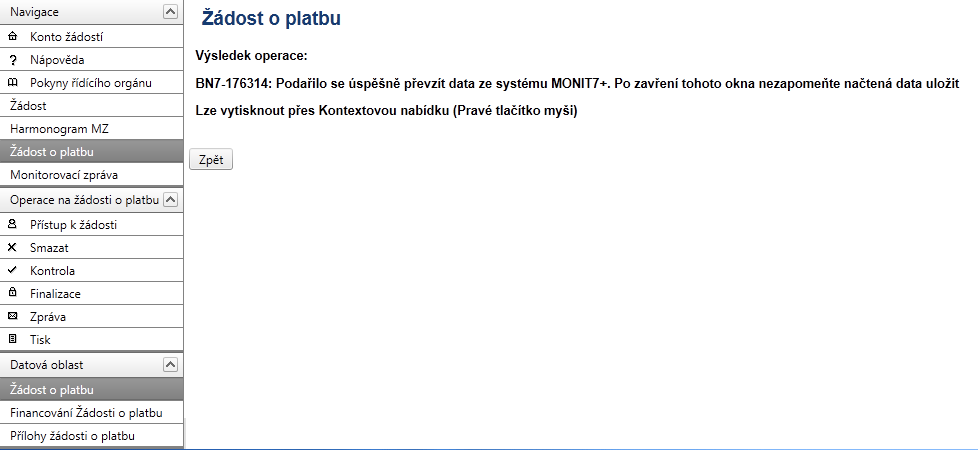 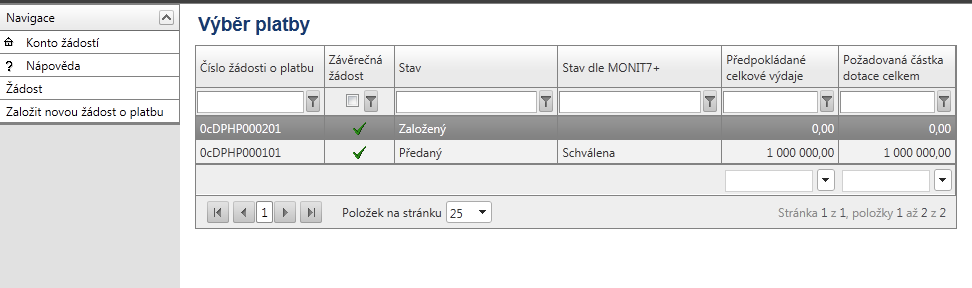 Nyní doporučujeme žádost uložit.Typ žádostiKliknutím na číselník se otevře nové okno, ve kterém vyberte příslušný typ žádosti. V rámci oblasti podpory 3.4 Služby v oblasti bezpečnosti, prevence a řešení rizik typ financování ex-post.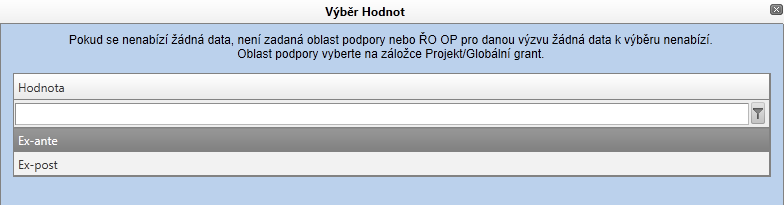 Pokud předkládáte závěrečnou žádost o platbu (týká se poslední etapy), zaškrtněte příslušné políčko.Výběr účtu příjemceDále je nutné vybrat číslo účtu. Kliknutím na číselník se otevře nové okno, ve kterém vyberte příslušný účet. Pořadí finančního plánuKliknutím na číselník se otevře nové okno, ve kterém vyberte „Pořadí finančního plánu“. Finanční plán je rozdělen podle etap.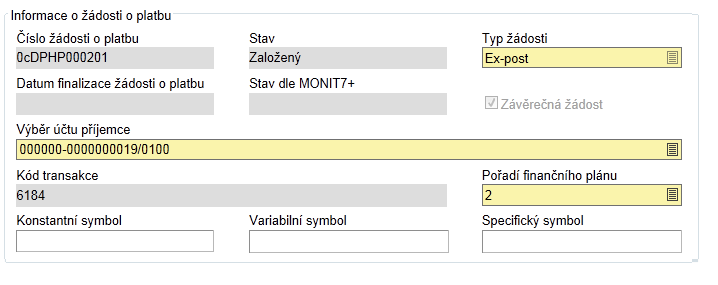 Pole „Konstantní symbol“, „Variabilní symbol“ a „Specifický symbol“ není nutno vyplňovat.Předpokládané výdaje (v Kč)V části Předpokládané výdaje (v Kč) uveďte:Celkové nezpůsobilé výdaje - uveďte celkové nezpůsobilé výdaje za etapu dle soupisky faktur.Celkové způsobilé výdaje investiční - uveďte celkové způsobilé investiční výdaje za etapu dle soupisky faktur.Celkové způsobilé výdaje neinvestiční - uveďte celkové způsobilé neinvestiční výdaje za etapu dle soupisky faktur.Celkové způsobilé výdaje vynaložené v rámci křížového financování – vyplňte nulu.Po uložení se automaticky vyplní pole „Celkové výdaje“ a „Celkové způsobilé výdaje“.  V poli „Celkové způsobilé výdaje platby připadající na finanční mezeru/očištěné o příjmy dle článku 55 investiční/neinvestiční“ se automaticky doplní stejná hodnota jako v poli „Celkové způsobilé výdaje investiční/neinvestiční“. Koeficient finanční mezery bude roven jedné a v poli „Příjmy projektu dle článku 55“ bude uvedena hodnota „Projekt nevytváří příjmy dle článku 55“.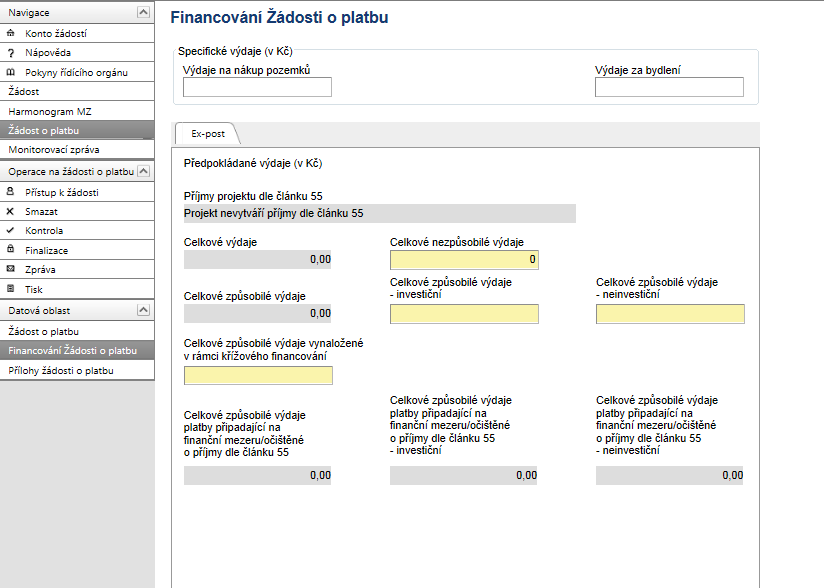 Specifické výdaje (v Kč)Výdaje na nákup pozemků a výdaje za bydlení jsou pro tuto výzvu nerelevantní. Zdůvodnění platbyDo pole „Zdůvodnění platby“ vyplňte krátké zdůvodnění. Zdůvodnění platby může znít např. „Žádost o proplacení výdajů za ukončenou první etapu“. Vyplnění pole je povinné. Následně proveďte kontrolu ZŽoP kliknutím na záložku „Kontrola“ v levé části hlavního panelu.Pokud ZŽoP obsahuje všechna povinná data, objeví se následující tabulka: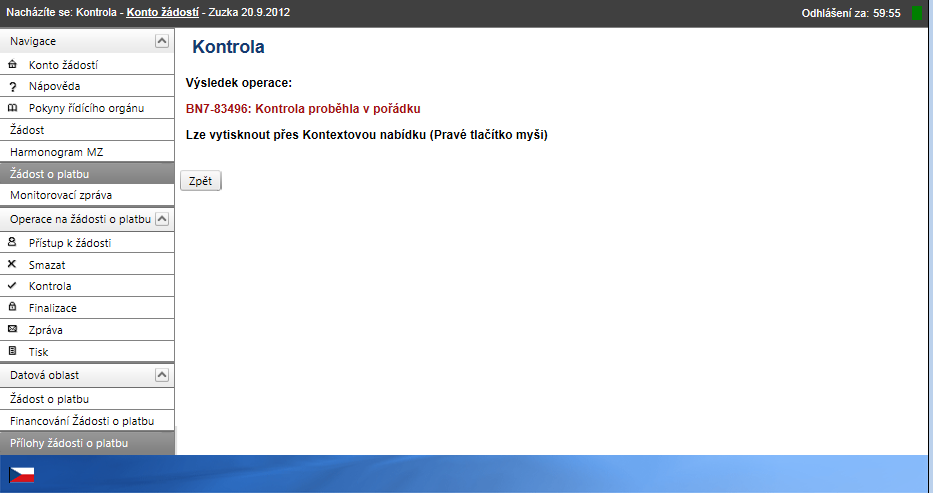 V případě, že v ZŽoP chybí některé údaje, budete systémem vyzváni k doplnění nebo opravě. Bez tohoto doplnění, příp. opravy, není možné žádost o platbu finalizovat.Pokud systém hlásí: BN7-83496: Kontrola proběhla v pořádku, je možno žádost o platbu finalizovat. POZOR: Pokud ZŽoP zfinalizujete, nelze v ní již provádět žádné změny.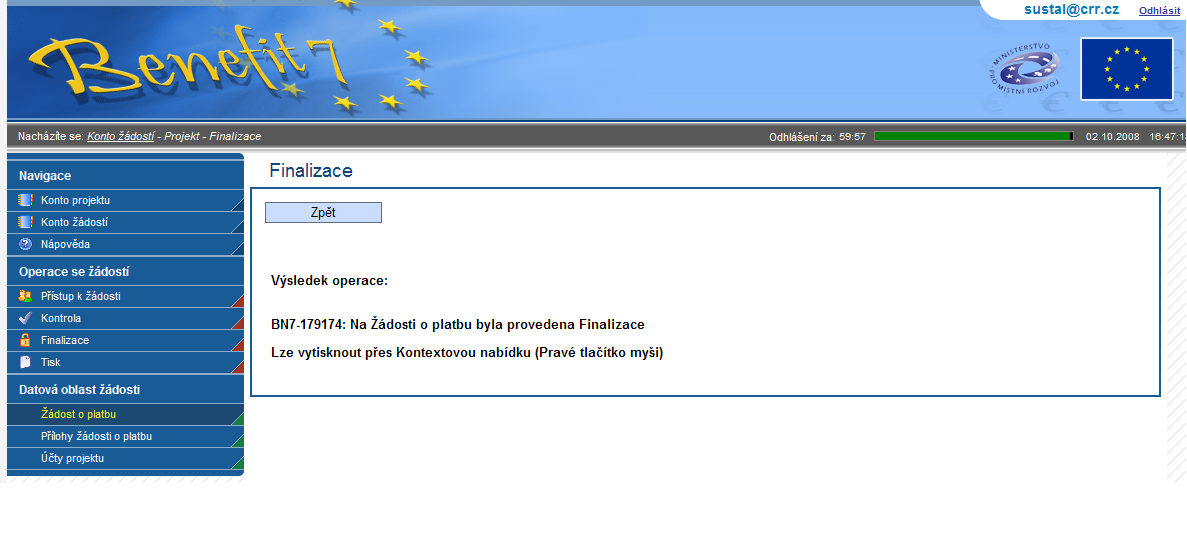 Stav ZŽoP se změní na „Předaný“.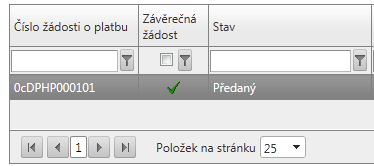 Finalizovaná ZŽoP se následně automaticky přenese z IS Benefit7 do IS Monit7+ (dochází k předání elektronické verze ZŽoP).Finalizovanou ZŽOP je nutné vytisknout (tlačítko „Tisk“ v levé části hlavního panelu), podepsat a předat spolu s dalšími dokumenty na příslušnou pobočku Centra pro regionální rozvoj (CRR ČR).Postup při opravě zjednodušené žádosti o platbu, která již byla finalizována a přenesena do systému Monit7+V případě potřeby a nutnosti oprav nebo změn v ZŽoP je možné požádat CRR ČR o možnost opravy. Na základě požadavku příjemce nastaví CRR v systému Monit7+ stav N0 – žádost vrácena k dopracování. V systému Benefit7 se tato změna projeví změnou stavu žádosti o platbu:Stav VrácenýStav dle Monit7+ Vrácena k dopracování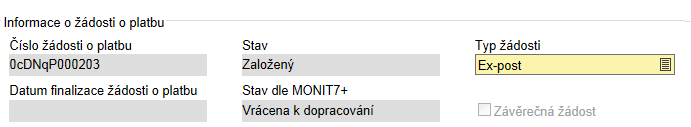 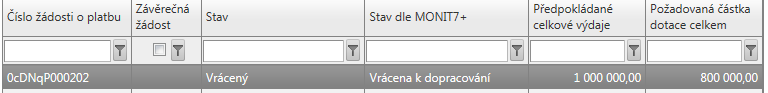 Před provedením úprav je třeba provést storno finalizace. Tlačítko „Storno finalizace“ je v hlavním menu na levé straně.Volbu potvrďte tlačítkem „OK“.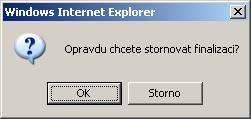 Následně se zobrazí okno oznamující úspěšné provedení operace „Storno finalizace“.Stav žádosti se poté změní na: „Založený“Stav dle Monit7+ zůstává „Vrácena k dopracování“Dále je zapotřebí provést aktualizaci dat ze systému Monit7+ pomocí tlačítka „Načíst data z Monit7+“.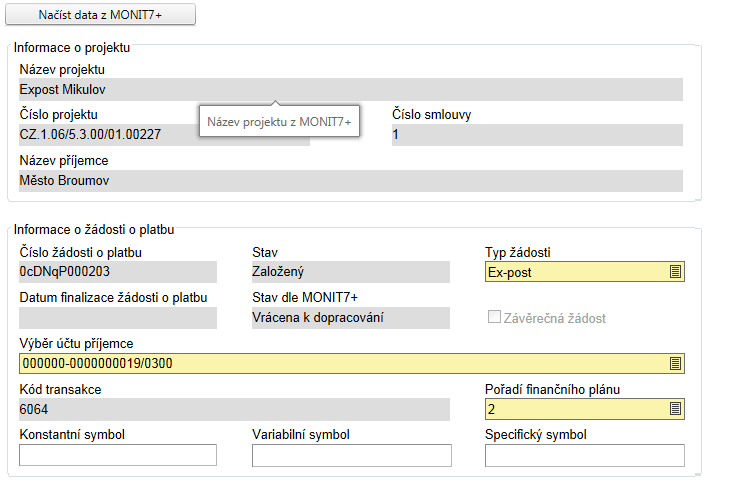 O výsledku operace opět informuje okno.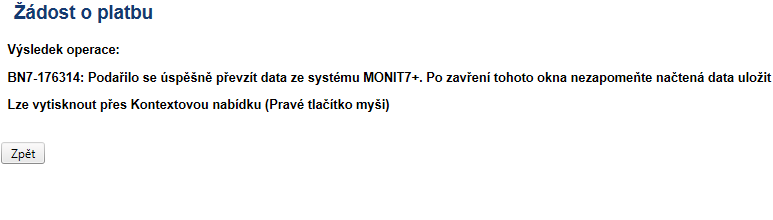 Nyní doporučujeme načtená data uložit prostřednictvím tlačítka „Uložit“.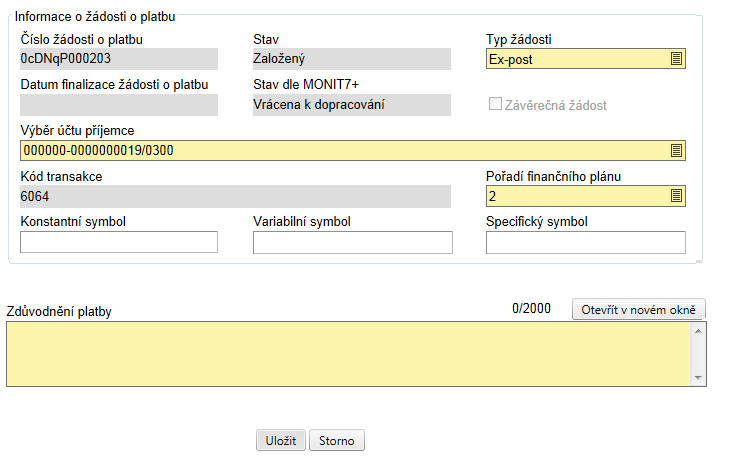 Následně je možno s žádostí pracovat stejným způsobem jako před finalizací. Proveďte změny podle pokynů CRR ČR a dále postupujte podle pokynů v této pomůcce.Po dokončení úprav je třeba ZŽoP opět finalizovat. Dojde tak ke vzniku další verze ZŽoP a změní se unikátní číslo žádosti o platbu. Aktuální zjednodušenou žádost o platbu je třeba vytisknout a podepsanou opět doručit na CRR ČR.Postup pro vyplnění n+1 ŽoP, kdy n-tá ŽoP není schválena/zamítnutaV případě, že předchozí n-tá ŽoP nebude ve stavu Schválena/Zamítnuta a příjemce má povinnost předložit n+1 ZŽoP, vyplní v Benefit7 n+1 ZŽoP, kterou nebude finalizovat. 
V Benefit7 ji finálně uloží po schválení/zamítnutí n-té ŽoP.